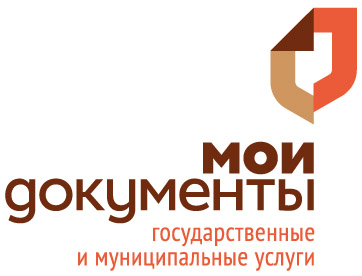                                    УТВЕРЖДАЮИ.о. директора КГКУ "Оператор систем электронного правительства Хабаровского края, многофункциональный центр предоставления государственных и муниципальных услуг"_______________О.А. Захарова«       » июня 2020 года  Перечень государственных услуг, предоставляемых на базе МФЦ в условиях распространения новой коронавирусной инфекциипо состоянию на 22.06.2020№ п/пНаименование услугиОтветственный орган1Государственный кадастровый учет недвижимого имущества и (или) государственной регистрации прав на недвижимое имущество и сделок с нимУправление Росреестра России по Хабаровскому краю, филиал ФГБУ "Федеральная кадастровая палата"2Государственная услуга по предоставлению сведений, содержащихся в Едином государственном реестре недвижимостиУправление Росреестра России по Хабаровскому краю, филиал ФГБУ "Федеральная кадастровая палата"3Выдача и замена паспорта гражданина Российской Федерации, удостоверяющего личность гражданина Российской Федерации на территории Российской Федерации – только в части подуслуги- получение паспорта гражданина Российской Федерации в случае достижения 14-летнего возрастаУправление МВД России по Хабаровскому краю4Государственная регистрация юридических лиц, физических лиц в качестве индивидуальных предпринимателей и крестьянских (фермерских) хозяйств:- только в части постановки и снятия с учета ИПУправление Федеральной налоговой службы по Хабаровскому краю5Прием от граждан анкет в целях регистрации в системе индивидуального (персонифицированного) учета, в том числе прием от зарегистрированных лиц заявлений об изменении анкетных данных, содержащихся в индивидуальном лицевом счете, или о выдаче документа, подтверждающего регистрацию в системе индивидуального (персонифицированного) учетаОтделение Пенсионного фонда Российской Федерации по Хабаровскому краю6Прием заявлений на осуществление выплат, предусмотренных Указом Президента Российской Федерации от 7 апреля 2020 г. № 249 “О дополнительных мерах социальной поддержки семей, имеющих детей”Отделение Пенсионного фонда Российской Федерации по Хабаровскому краю7Выдача предварительного разрешения органа опеки и попечительства, затрагивающего осуществление имущественных прав подопечногоМинистерство образования и науки Хабаровского края8Предоставление ежемесячной денежной выплаты на ребенка в возрасте от трех до семи лет включительноМинистерство социальной защиты населения Хабаровского края9Назначение и выплата ежемесячной денежной выплаты в случае рождения (усыновления) третьего ребенка или последующих детей Министерство социальной защиты населения Хабаровского края10Рассмотрение заявления о распоряжении средствами (частью средств) краевого материнского (семейного) капиталаМинистерство социальной защиты населения Хабаровского края11Назначение и выплата отдельным категориям граждан ежемесячной денежной компенсации части расходов на оплату жилого помещения и (или) коммунальных услугМинистерство социальной защиты населения Хабаровского края12Предоставление гражданам субсидий на оплату жилого помещения и коммунальных услугМинистерство социальной защиты населения Хабаровского края13Назначение ежемесячной денежной выплаты отдельным категориям граждан на территории Хабаровского края Министерство социальной защиты населения Хабаровского края14Назначение денежных компенсаций за услуги связиМинистерство социальной защиты населения Хабаровского края15Назначение компенсации расходов по адаптации жилого помещения к потребностям инвалидов в Хабаровском краеМинистерство социальной защиты населения Хабаровского края16Назначение ежемесячной компенсации расходов за наем (поднаем) жилого помещения детям-сиротам, детям, оставшимся без попечения родителей, лицам из числа детей-сирот и детей, оставшихся без попечения родителейМинистерство социальной защиты населения Хабаровского края17Предоставление компенсации части расходов, понесенных в связи с проведением ремонта жилого помещения Министерство социальной защиты населения Хабаровского края18Установление предварительной опеки или попечительства в отношении совершеннолетних недееспособных или не полностью дееспособных гражданМинистерство социальной защиты населения Хабаровского края19Постановка на учет для обеспечения путевками на санаторно-курортное лечение неработающих граждан пожилого возраста бесплатно Министерство социальной защиты населения Хабаровского края20Оказание адресной социальной помощиМинистерство социальной защиты населения Хабаровского края21Назначение единовременной материальной помощи семьям (гражданам), оказавшимся в бедственном положении в связи с трудной жизненной ситуациейМинистерство социальной защиты населения Хабаровского края22Назначение компенсационных выплат в связи с расходами по оплате жилых помещений, коммунальных и других видов услуг членам семей погибших (умерших) военнослужащих и сотрудников некоторых федеральных органов исполнительной власти Министерство социальной защиты населения Хабаровского края23Назначение социальных гарантий и компенсаций оленеводам и членам их семей, предусмотренных статьей 9 Закона Хабаровского края от 28 ноября 2012 г. № 241 "О поддержке домашнего северного оленеводства в Хабаровском крае"Министерство социальной защиты населения Хабаровского края24Назначение и выплата персональной надбавки к пенсииМинистерство социальной защиты населения Хабаровского края25Предоставление информации, прием документов органами опеки и попечительства от лиц, желающих установить опеку, попечительство или патронаж над определенной категорией граждан (лица, признанные в установленном законом порядке недееспособными, ограниченные в дееспособности и совершеннолетние дееспособные граждане, которые по состоянию здоровья не могут самостоятельно осуществлять и защищать свои права и исполнять свои обязанности)Министерство социальной защиты населения Хабаровского края26Назначение вознаграждения малоимущим опекунам совершеннолетних недееспособных граждан, не получающим доход за счет имущества подопечного и не пользующимся безвозмездно имуществом подопечногоМинистерство социальной защиты населения Хабаровского края27Выдача предварительного разрешения органа опеки и попечительства, затрагивающего осуществление имущественных прав совершеннолетних недееспособных или не полностью дееспособных гражданМинистерство социальной защиты населения Хабаровского края28Выдача удостоверений гражданам, подвергшимся воздействию радиации Министерство социальной защиты населения Хабаровского края29Назначение и выплата денежных компенсаций гражданам, подвергшимся воздействию радиации Министерство социальной защиты населения Хабаровского края30Назначение малоимущим ветеранам боевых действий компенсации расходов по оплате коммунальных и других видов услуг   Министерство социальной защиты населения Хабаровского края31Назначение компенсации расходов по оплате взносов на капитальный ремонт общего имущества в многоквартирном доме отдельным категориям граждан, проживающим на территории Хабаровского краяМинистерство социальной защиты населения Хабаровского края32Назначение компенсации расходов на оплату проезда с 01 мая по 01 октября на пригородном автомобильном и железнодорожном транспорте, водном транспорте внутригородского и пригородного сообщения отдельным категориям граждан, проживающим на территории Хабаровского краяМинистерство социальной защиты населения Хабаровского края33Назначение компенсации расходов в размере 50 процентов на оплату услуг за пользование коллективной телевизионной антенной отдельным категориям граждан на территории Хабаровского края Министерство социальной защиты населения Хабаровского края34Назначение пособия по беременности и родам; единовременного пособия женщинам, вставшим на учет в медицинских учреждениях в ранние сроки беременностиМинистерство социальной защиты населения Хабаровского края35Назначение ежемесячной выплаты в связи с рождением (усыновлением) первого ребенкаМинистерство социальной защиты населения Хабаровского края36Назначение ежемесячного пособия по уходу за ребенком Министерство социальной защиты населения Хабаровского края37Назначение ежемесячных компенсационных выплат нетрудоустроенным женщинам, имеющим детей в возрасте до 3 лет, уволенных в связи с ликвидацией организацииМинистерство социальной защиты населения Хабаровского края38Назначение единовременного пособия беременной жене военнослужащего, проходящего военную службу по призыву, и ежемесячного пособия на ребенка военнослужащего, проходящего военную службу по призыву Министерство социальной защиты населения Хабаровского края39Назначение единовременного пособия при рождении ребенка Министерство социальной защиты населения Хабаровского края40Предоставление пособия на ребенкаМинистерство социальной защиты населения Хабаровского края41Назначение единовременного пособия при рождении второго и каждого последующего ребенкаМинистерство социальной защиты населения Хабаровского края42Назначение пособий детям-сиротам и детям, оставшимся без попечения родителей, и лицам из их числа Министерство социальной защиты населения Хабаровского края43Выплата инвалидам, имеющим транспортные средства в соответствии с медицинскими показаниями, компенсации страховых премий по договору обязательного страхования гражданской ответственности владельцев транспортных средств Министерство социальной защиты населения Хабаровского края44Предоставление ежегодной денежной выплаты гражданам, награжденным нагрудным знаком "Почетный донор России"Министерство социальной защиты населения Хабаровского края45Организация погребения реабилитированных лиц в случае их смерти и возмещение затрат на погребение за счет средств краевого бюджетаМинистерство социальной защиты населения Хабаровского края46Установление и выплата региональной социальной доплаты к пенсии Министерство социальной защиты населения Хабаровского края47Выплата реабилитированным лицам компенсации расходов по оплате проезда (туда и обратно) один раз в год по территории Российской ФедерацииМинистерство социальной защиты населения Хабаровского края48Назначение компенсации расходов по оплате проезда на дачные участки в период с 01 мая по 15 сентября школьникам из малоимущих семейМинистерство социальной защиты населения Хабаровского края49Назначение выплаты для проведения ремонта индивидуальных жилых домов, принадлежащих членам семей военнослужащих, сотрудников органов внутренних дел Российской Федерации, учреждений и органов уголовно-исполнительной системы, федеральной противопожарной службы Государственной противопожарной службы, органов по контролю за оборотом наркотических средств и психотропных веществ, таможенных органов Российской Федерации, потерявшим кормильцаМинистерство социальной защиты населения Хабаровского края50Назначение компенсации расходов по оплате проезда к месту обучения и обратно в учебные заведения края и иные учебные заведения отдельным категориям гражданМинистерство социальной защиты населения Хабаровского края51Назначение и выплата ежемесячной доплаты к пенсииМинистерство социальной защиты населения Хабаровского края52Выдача гарантийного письма на краевой материнский (семейный) капиталМинистерство социальной защиты населения Хабаровского края53Назначение и выплата ежемесячного пособия семьям военнослужащих, погибших или без вести пропавших в ходе боевых действий в Афганистане и при выполнении задач в условиях вооруженного конфликта в Чеченской Республике и Республике Таджикистан Министерство социальной защиты населения Хабаровского края54Постановка на учет детей из малоимущих семей, детей-инвалидов, детей военнослужащих, сотрудников правоохранительных органов, погибших при исполнении обязанностей военной службы (служебных обязанностей), детей из семей, находящихся в социально опасном положении, в возрасте от 6 до 17 лет (включительно), проживающих на территории Хабаровского края, нуждающихся в отдыхе и оздоровленииМинистерство социальной защиты населения Хабаровского края55Назначение государственных единовременных пособий и ежемесячных денежных компенсаций гражданам при возникновении у них поствакцинальных осложнений Министерство социальной защиты населения Хабаровского края56Назначение пособий на проведение летнего оздоровительного отдыха детей отдельных категорий военнослужащих и сотрудников некоторых федеральных органов исполнительной власти, погибших (умерших), пропавших без вести, ставших инвалидами в связи с выполнением задач в условиях вооруженного конфликта немеждународного характера в Чеченской Республике и на непосредственно прилегающих к ней территориях Северного Кавказа, отнесенных к зоне вооруженного конфликта, а также в связи с выполнением задач в ходе контртеррористических операций на территории Северо-Кавказского региона, пенсионное обеспечение которых осуществляется Пенсионным фондом Российской Федерации  Министерство социальной защиты населения Хабаровского края57Назначение ежемесячного пособия детям отдельных категорий военнослужащих и сотрудников некоторых федеральных органов исполнительной власти погибших (умерших, объявленных умершими, признанных безвестно отсутствующими) при исполнении обязанностей военной службы (служебных обязанностей), и детям лиц, умерших вследствие военной травмы после увольнения с военной службы (службы в органах и учреждениях), пенсионное обеспечение которых осуществляется Пенсионным фондом Российской ФедерацииМинистерство социальной защиты населения Хабаровского края58Назначение ежемесячной денежной компенсации, установленной частями 9, 10 и 13 статьи 3 Федерального закона от 07 ноября 2011 г. № 306-ФЗ "О денежном довольствии военнослужащих и предоставлении им отдельных выплат", военнослужащим и гражданам, призванным на военные сборы, пенсионное обеспечение которых осуществляется Пенсионным фондом Российской Федерации, и членам их семей  Министерство социальной защиты населения Хабаровского края59Предоставление ежемесячной денежной выплаты на оплату жилого помещения и коммунальных услуг отдельным категориям граждан, работающим и проживающим в сельской местности и рабочих поселках (поселках городского типа)Министерство социальной защиты населения Хабаровского края60Оказание единовременной помощи на погребениеМинистерство социальной защиты населения Хабаровского края61Назначение компенсации расходов по оплате за обучение отдельным категориям граждан Министерство социальной защиты населения Хабаровского края62Присвоение звания «Ветеран труда»Министерство социальной защиты населения Хабаровского края63Постановка на учет детей в возрасте от 4 до 15 лет (включительно), проживающих в Хабаровском крае и нуждающихся в отдыхе и оздоровлении в детских санаториях и санаторных оздоровительных лагерях круглогодичного действияМинистерство социальной защиты населения Хабаровского края64Обеспечение средствами реабилитации инвалидов и неработающих граждан пожилого возраста без группы инвалидности в Хабаровском крае Министерство социальной защиты населения Хабаровского края65Предоставление проезда по социальной транспортной карте на транспорте общего пользования (кроме такси) городского и пригородного сообщенияМинистерство социальной защиты населения Хабаровского края66Назначение единовременной денежной выплаты в связи с рождением первого ребенкаМинистерство социальной защиты населения Хабаровского края67Предоставление регионального материнского (семейного) капитала в связи с рождением второго ребенкаМинистерство социальной защиты населения Хабаровского края68Распоряжение средствами регионального материнского (семейного) капитала в связи с рождением второго ребенкаМинистерство социальной защиты населения Хабаровского края69Выдача справки для получения государственной социальной стипендииМинистерство социальной защиты населения Хабаровского края70Назначение компенсации по оплате проезда на междугородном транспортеМинистерство социальной защиты населения Хабаровского края71Назначение единовременной материальной помощи студентам, относящимся к коренным малочисленным народам Севера, Сибири и Дальнего Востока Российской ФедерацииМинистерство социальной защиты населения Хабаровского края72Назначение возмещения затрат на оплату стоимости проезда один раз в год на воздушном, водном, железнодорожном транспорте и (или) автомобильном транспорте междугородного сообщения в пределах территории Хабаровского края от места учебы к месту жительства и обратно студентам, относящимся к коренным малочисленным народам Севера, Сибири и Дальнего Востока Российской ФедерацииМинистерство социальной защиты населения Хабаровского кра73Услуги в части получения (подтверждения, восстановления) учетной записи в ЕСИА 